.Alternatives:- 	Just The Way We Do It - Chely Wright [104 bpm] (03:35)~9 To 5 - Dolly Parton [100 bpm] (02:45)	Cold Shoulder - Josh Turner [100 bpm] (03:59)	~Whiskey Bent And Hell Bound - Hank Williams Jr [104 bpm] (03:11)	(Now You See Me) Now You Don't - Lee Ann Womack [104 bpm] (02:38)	Info: Mainsong: Start after 16 counts. No Restart / No Tag[1-8]	Side R, Together, Shuffle R, Rock L, Recover, Sailor 1/4 Turn L[9-16]	Skate R + L, Shuffle R, Step L, 1/2 Turn R, Step L, 1/4 Turn R[17-24]	Cross Rock L, Recover, Chasse L, Cross Rock R, Recover, Chasse R 1/4 Turn R[25-32]	Jazzbox Cross 1/4 Turn L, Side L, Together, Cross L, Hold…. keep smiling & repeatCold Beer (aka Cold Beer Conversation)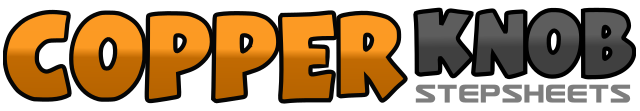 .......Count:32Wall:2Level:Beginner.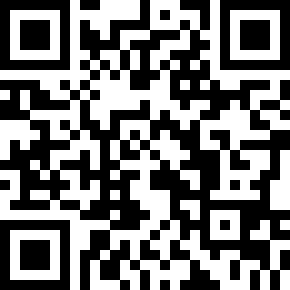 Choreographer:Michael Schmidt (DE) - March 2016Michael Schmidt (DE) - March 2016Michael Schmidt (DE) - March 2016Michael Schmidt (DE) - March 2016Michael Schmidt (DE) - March 2016.Music:Cold Beer Conversation - George StraitCold Beer Conversation - George StraitCold Beer Conversation - George StraitCold Beer Conversation - George StraitCold Beer Conversation - George Strait........1-2Step Right to right - Step Left beside Right3&4Step Right forward - Step Left together - Step Right forward5-6Rock Left forward - Recover onto Right7&8Cross Left behind Right - ¼ Turn left stepping Right side - Step Left to side  (9:00)1-2Sliding diagonally forward to right onto Right - Sliding diagonally forward to left onto Left3&4Step Right forward - Step Left together - Step Right forward5-6Step Left forward - ½ Turn right (weight on Right)   (3:00)7-8Step Left forward - ¼ Turn right (weight on Right)   (6:00)1-2Cross Left over Right - Recover onto Right3&4Step Left to left - Step Right together - Step Left to left5-6Cross Right over Left - Recover onto Left7-8Step Right to right - Step Left together - ¼ Turn right stepping Right forward   (9:00)1-2Cross Left over Right - Step Right back3-4¼ Turn left stepping Left to left - Cross Right over Left   (6:00)5-6Step Left to left - Step Right beside Left7-8Cross Left over Right - Hold   (if you like ... clap your hands, snap your fingers, …)